Geografie gr 8 – Week 11 Mei tot 17 Mei 2020Suid-Afrika se Klimaat - Eenheid 2‘n Fisiese Kaart Van S.A   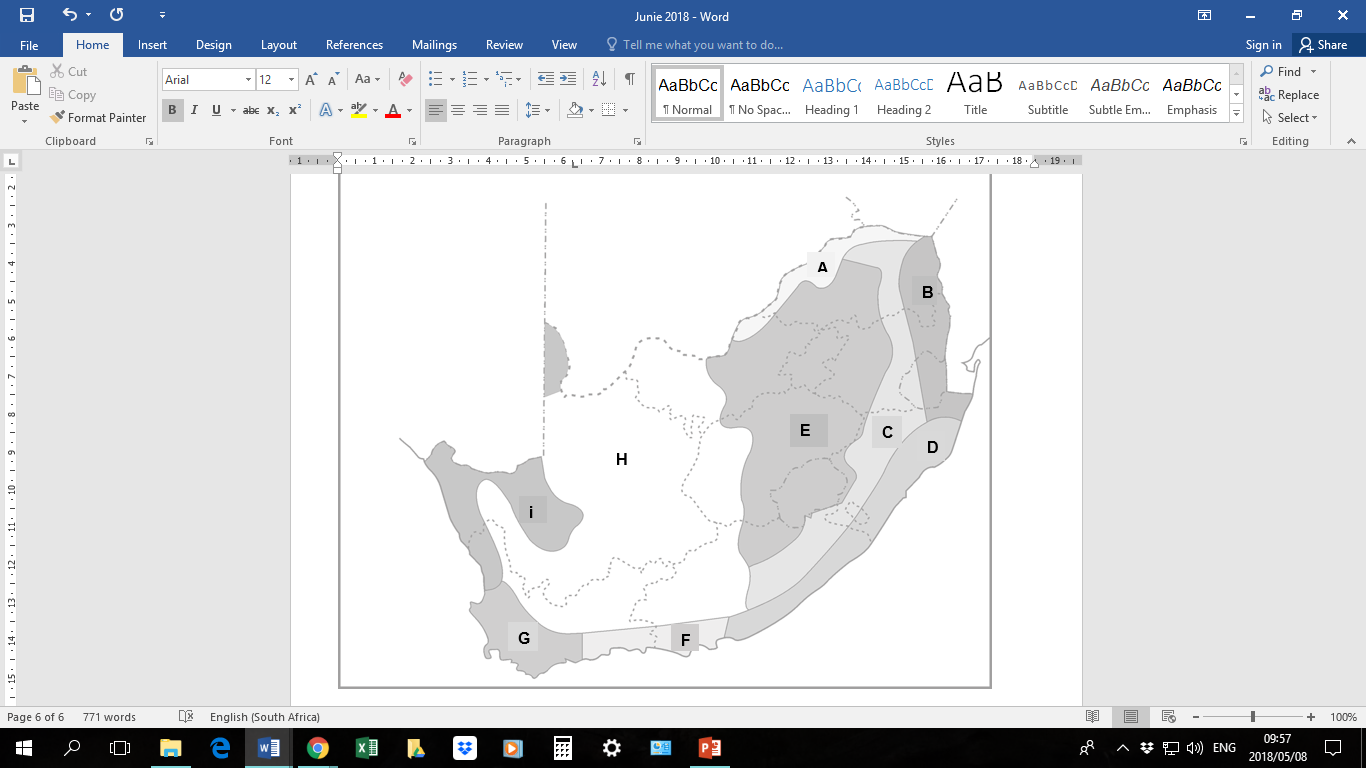 Subtropiese platoSubtropiese LaeveldPlatorandSubtropiese kusGematigde oostelike platoGematigde kusMeditereensHalfwoestyn-platoWoestynDie Kusstrook:Kuslyn van S.A is smal en laagliggend.Temperatuur word beïnvloed deur die afstand van seestrome.Mosambiekstroom beïnvloed ooskus.Benguelastroom beïnvloed weskus.Die Groot Platorand:Strek  van’n  hoogte van 1500 m in Suidwes-Kaap en 3500m in die Drakensberge in.Hy strek Noord-Oos na Limpopo en Mpumalanga en die noordelike Drakensberge.In die suide strek hy na Stormberg, Suurberg en Bamboesberge in Oos-Kaap.Wes-kaap is hy bekend as Karoo se RoggeveldbergeIn die Noord-Kaap bekend as die Bokkeveldberg – en Kamiesveldreeks.Plato:In die binneland van Platorand.Dit is ‘n hoogland wat uit ‘n plat terrein bestaan.Hy is 1200m bo seespieël.